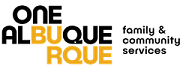 FACTORES SOCIALES DETERMINANTES DE LA SALUD Nombre de la agencia: 						   Fecha: 			      Admisión   	 Terminación / AnualEdad del cliente:    18-25   25-45    45-65   mayor de 65     Género:   M   F        Otra cosa¿Cuál es la situación de su vivienda hoy en día?  Cuento con un lugar estable en el cual vivir Cuento con un lugar estable en el cual vivir hoy en día, pero me preocupa perderlo en un futuro No cuento con un lugar estable en el cual vivir (me estoy quedando con otros temporalmente en un hotel, albergue, viviendo afuera en la calle, en un parque, en un carro, un edificio abandonado u otro lugar inadecuado para que viva la gente en él.)  N/A - Estaba en una instalación residencial durante los últimos tres meses o más. (puede incluir hospital, tratamiento como paciente interno, institución correccional, etc.)Incomodo revelándolo en estos momentos. En el transcurso de los últimos 3 meses ¿se ha preocupado de que se les van a acabar los alimentos a usted y su familia?A menudo es verdadA veces es verdadNunca es verdadN/A - Estaba en una instalación residencial durante los últimos tres meses o más. (puede incluir hospital, tratamiento como paciente interno, institución correccional, etc.)Incomodo revelándolo en estos momentos.En el transcurso de los últimos 3 meses ¿la falta de transportación confiable ha prevenido que asista a citas médicas, reuniones, trabajo u obtener las cosas que necesita para la vida cotidianamente? SíNoIncomodo revelándolo en estos momentos.N/A - Estaba en una instalación residencial durante los últimos tres meses o más. (puede incluir hospital, tratamiento como paciente interno, institución correccional, etc.)En el transcurso de los últimos 3 meses ¿alguien, incluyendo familiares y amistades le ha causado daño o amenazado con causarle daño? (físico, psicológico o emocional lo cual puede incluir aislamiento, control económico, abuso sexual o manipulación)SíNoIncomodo revelándolo en estos momentos. ¿Desea que se le ayude a encontrar o a mantener un trabajo o con la escuela o con capacitación?      Por ejemplo, encontrar un trabajo, mantener un trabajo, comenzar o completar la capacitación para un trabajo, obtener un diploma de high school, GED o equivalencia.  Seleccione todas la que le correspondan.Sí, ayuda para encontrar trabajo. Sí, ayuda para mantener un trabajo Sí, ayuda para obtener un diploma de high school, GED o equivalenciaSí, ayuda para obtener capacitación laboralNo necesito o quiero ayuda Incomodo revelándolo en estos momentos.En el transcurso de los últimos 3 meses ¿su uso de sustancias ha interferido con su vida cotidiana?   (como alcohol o el uso de drogas no recetadas)SíNoIncomodo revelándolo en estos momentos. ¿Sus problemas de salud mental han interferido con el funcionamiento de su vida cotidiana en el transcurso de los últimos 3 meses?  (Por ejemplo, sentirse deprimido, desesperanzado, desorientado, sin motivación, durmiendo más tiempo, llorando incontrolablemente, falta de apetito, pérdida de peso) *Si un cliente le informa que tiene ideas suicidas, la agencia tiene la obligación de llevar a cabo el seguimiento adecuado.SíNoIncomodo revelándolo en estos momentos. ¿Qué le previene obtener cuidados infantiles para sus hijos si los necesita?  N/A (no tiene hijos o no necesita cuidados infantiles)No puede costear los cuidados infantilesTransporteNo sabe dónde se puede tener acceso a cuidados infantilesNo califica para cuidados infantilesIncomodo revelándolo en estos momentos.En el transcurso de los últimos tres meses ¿ha hecho uso de una sala de urgencias en lugar de ir a su médico de cabecera o a la clínica por falta de seguro o poderlo costear? SíNoIncomodo revelándolo en estos momentos.  N/A Estaba en una instalación residencial durante los últimos tres meses o más. (puede incluir hospital, tratamiento como paciente interno, institución correccional, etc.)En el transcurso de los últimos 3 meses, ¿la compañía de luz, gas, combustible o agua le han amenazado con el corte de servicios en su casa? SíNoIncomodo revelándolo en estos momentos.   N/A Estaba en una instalación residencial durante los últimos tres meses o más. (puede incluir hospital, tratamiento como paciente interno, institución correccional, etc.)¿Es el idioma una barrera que no le permite acceder servicios que responden a las necesidades de las que acabamos de hablar? SíNoIncomodo revelándolo en estos momentos. De ser así, ¿cuál es el idioma que prefiere usar para acceder servicios? ­­­­­­­­­­­­­­­­­­­    ______________________